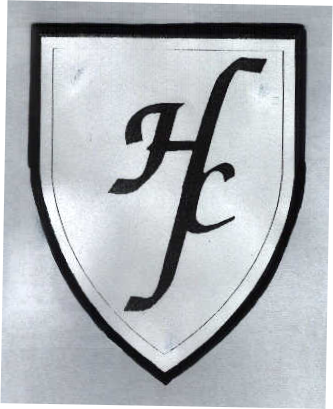 Holy Family Catholic Primary School           PUPIL PREMIUM 2016/17In 2016/17 Financial Year Holy Family will receive £18,880 Pupil Premium Funding for 11 children identified as being eligible for this funding. This is 5% of the school population.Holy Family is committed to supporting any child who experiences barriers to learning. The Senior Leadership and Governors of the school ensure timely and appropriate interventions through the deployment of our excellent teaching assistants and learning mentor in addition to focused small group or 1:1 teaching provided by teachers. The governors are determined to continue this support as part of our provision which includes:Specific work identified by teachers requiring additional supportAdditional phonics workMaths intervention Guided writing and guided readingPhysical intervention support e.g. dyspraxia / poor fine motor skillsIn 2016-17, in addition to the above provision, funding will continue to be used for targeted support for children in receipt of this funding including.5 hrs per week of Learning Mentor Support   		£5500Additional specialist support provided by Southern 	£3500Support including Specialist Teacher, BehaviourSpecialist and Educational Psychologist TA focused additional support 6 ½ hrs per week		£2000SENCo / InCo time (20% of costs incurred)			£8000						          		_____Total  	          £19,000The school considers carefully the impact of strategies used to support our children. The tables below show the point scores for pupils eligible for pupil premium and other pupils both within school and results nationally. (PP – pupils eligible for Pupil Premium. Non PP – pupils not eligible for Pupil Premium.)As can be seen from the charts above, in Key Stage 1, 2015, the gap closed between children eligible for pupil premium and other pupils. In some subjects, children eligible for pupil premium scored higher.It can also be seen that there can be a huge fluctuation between one year and the next particularly when considering Key Stage 2 results above. Due to the very low numbers of our children being eligible for pupil premium these figures can fluctuate greatly, particularly if the children also have identified SEN (Special Educational Need). The staff continue to work extremely hard to meet the needs of all our children.Progress of children eligible for pupil premium during 2015 can be seen as follows.Reading 3.6 points progressWriting 4.1 points progressMathematics 3.0 points progressExpected progress is 3.0 points across the year; however, we are always working to accelerate progress in order for children to attain challenging targets. In mathematics, progress was only at expected so will be a particular focus for 2015-16.Impact on results in 2016In 2016 results of children eligible for pupil premium for Key Stage 1 and 2 can be seen in table below:Due to the very low numbers of children in receipt of Pupil Premium Funding, numbers are not reported in the tables due to the risk of individual children being identified.Across the whole school, in 2015-16 attainment can be seen as follows:Reading – 8 out of 11 children attained at the expected level or higher – 73%Writing – 7 out of 11 children attained at the expected level or higher – 64%Maths – 6 out of 11 children attained at the expected level or higher – 55%.We continue to identify the specific needs of all our children and give support in order to meet these needs.KS1 APS      2013      2013     2014      2014 20152015School NationalSchool NationalSchool NationalAll subjects PP14.614.312.314.618.114.8All subjects Non PP17.216.317.716.117.916.6Reading PP14.313.59.015.019.015.2Reading  Non PP17.116.818.317.018.417.1Writing PP14.313.513.013.717.714.0Writing Non PP16.315.516.915.617.415.8Maths PP15.014.715.015.017.715.1Maths Non PP18.216.518.016.718.016.9KS2 APS201320132014201420152015SchoolNationalSchoolNationalSchoolNationalAll subjects PP26.526.728.527.015.027.2All subjects Non PP31.329.130.129.430.729.5Reading PP27.026.933.027.515.027.6Reading Non PP30.229.230.529.730.629.6Writing PP25.025.927.026.2-26.6Writing Non PP30.528.329.328.629.228.9Maths PP27.027.027.027.215.027.3Maths Non PP32.329.530.329.831.429.8Grammar, Punctuation and Spelling PP25.026.233.026.915.027.5Grammar, Punctuation and Spelling Non PP29.828.829.529.431.829.9Children attaining at the expected standardAll subjects PP  All subjects Non PPReading PP Reading  Non PPWriting PP  Writing Non PP Maths PPMaths Non PPPercentage – KS1100%90%100%93%100%93%100%97%Percentage -KS20%82%0%89%0%89%100%89%